Export Promotion Bureau, Bangladesh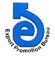 Export performance of Service Sector for the Month of July-November 2020 (FY-2020-21)                                                                                                                                                                                    (Value in  Mn. US$)  Export performance of Service Sector for the Month of November- 2020Data Source: Bangladesh BankNational Export Performance of Goods for July-November 2020-21 And Service Sector for July-November 2020-21            (Value in  Mn. US$) ProductsExport Performance forFY- 2019-20Export Target forFY 2020-21Strategic Target for July-Nov. 2020-21Export Performance forJuly-Nov. 2020-21% Change of export PerformanceOver S. TargetExport Performance for July-Nov. 2019-20% Change of export performance July-Nov. 2020-21  Over July-Nov. 2019-2012345678Total (A+B+C)6081.187000.002730.882503.32-8.332586.4-3.21A. Goods Procured in ports by carriers67.9375.0029.2615.19-48.0933.95-55.26B. Goods sold under merchanting13.1516.006.2412.1093.917.0172.61 C.  Services6,050.826,909.002,695.382,476.02-8.142,545.44-2.73Manufacturing Services on Physical inputs owned by others393.26400.00156.05169.988.93182.96-7.092.Maintenance and repair services3.564.001.562.2644.871.4654.793.  Transportation573.93583.00227.44346.7652.46261.0532.833.1 Sea Transport293.15300.00117.04110.00-6.02131.72-16.493.2 Air Transport277.42280.00109.24234.84114.98127.8183.743.3 Rail Transport0.150.200.080.04-50.000.15-73.333.4 Road Transport1.502.000.781.1851.280.57107.02Others0.000.800.310.00-100.000.000.004. Travel320.11342.00133.4272.62-45.57159.15-54.374.1 Business1.612.000.780.21-73.080.97-78.354.2 Personal (Education, Tourists etc)318.50340.00132.6472.41-45.41158.18-54.225. Construction Services262.96290.00113.14123.058.76121.641.16Insurance Services7.103.501.371.6218.250.66145.45Financial Services (other than insurance)160.34180.0070.2241.11-41.4664.67-36.43Charges for the use of intellectual Property5.858.503.321.26-62.052.63-52.09Telecommunication and Information Services 474.24565.00220.42160.48-27.19202.60-20.799.1Telecommunication Services197.32260.00101.4346.43-54.2296.17-51.729.2. Computer Services (Software, Data Processing, Consultancy etc.) 276.45304.00118.60113.69-4.14106.237.029.3 Information Services0.461.000.390.35-10.260.2075.00Other Business Services886.11943.00367.89362.12-1.57366.04-1.0710.1 Research and development services13.2313.005.074.15-18.155.19-20.0410.2 Professional and management services231.96250.0097.53110.8313.6494.2317.62 10.3 Technical, trade-related and other business services640.92680.00265.29247.15-6.84266.62-7.30Personal, Cultural and Recreational27.9132.0012.4810.91-12.5815.26-28.51Government goods and services2,935.453,558.001,388.071,183.84-14.711,167.321.4212.1 Diplomatic Mission182.82530.00206.7771.18-65.5874.06-3.89 12.2 Establishment expences of international missions. International organizations and others 954.441,100.00429.14423.71-1.27372.7013.6912.3 Office maintainance1,487.371,530.00596.89531.40-10.97581.24-8.5712.4 Miscellaneous Govt. services18.1618.007.024.76-32.197.70-38.1812.5 Others292.66380.00148.25152.793.06131.6216.08S. Export Target forNovember -2020Export performance forNovember -2020% Change of export PerformanceOver Export TargetExport performance November -2019% Change of export performance November-2020 Over November-2019567.44526.12-7.28491.547.04ProductsExport Performance forFY   2019-20Export Target forFY 2020-21Strategic Target2020-21(July-Nov)Export Performance 2020-21(July-Nov)% Change of export PerformanceOver S. TargetExport Performance the Same Time of the Previous Year% Change of export performance Over the Same Time of the Previous Year12345678Export Performance of Goods33674.0941000.0016150.0015923.59-1.4015777.070.93Export Performance of Service Sector, Merchanting & Goods Procured in ports 6081.187000.002730.882503.32-8.332586.4-3.21National Export Performance of Goods and Service Sector39755.2748000.0018880.8818426.91-2.4018363.470.35